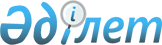 О назначении Калетаева Д. А. Министром общественного развития Республики КазахстанУказ Президента Республики Казахстан от 3 июля 2018 года № 713
      Назначить Калетаева Дархана Амановича Министром общественного развития Республики Казахстан, освободив от должности Министра по делам религий и гражданского общества Республики Казахстан. 
					© 2012. РГП на ПХВ «Институт законодательства и правовой информации Республики Казахстан» Министерства юстиции Республики Казахстан
				
      Президент 
Республики Казахстан

Н. НАЗАРБАЕВ  
